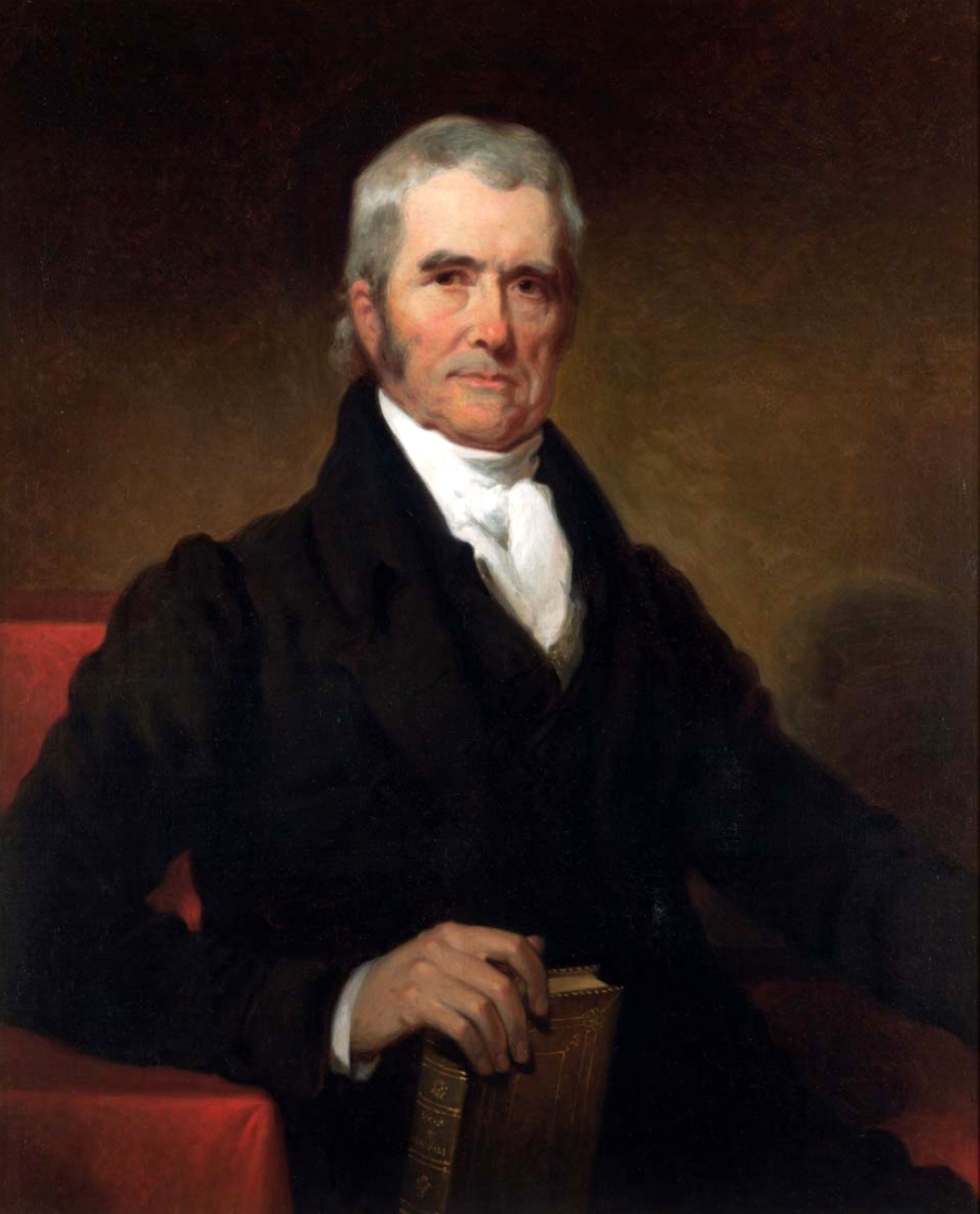 After being assigned a Supreme Court Case, your group of 3 will complete two tasks:1. A turned in ½ - 1 page answering the following questions about your case:What was the issue? What amendment was involved? (2 sentences)What was the background of the case? (4-5 sentences)What did the Supreme Court rule? (1-2 sentences)What impact did the decision leave? (1-2 sentences)What is your opinion? Do you agree or disagree? Why? (3-4 sentences)2. Present a short video using the following guidelines:30 seconds-1 minuteTells the story of your caseUses at least 1 prop (self-made or found in the classroom)Cases:Fletcher v. PeckMcCulloch v. MarylandGibbons v. OgdenCohens v. VirginiaDartmouth College v. WoodwardWorcester v. Georgia